29 января 2022 года в парке п. Ивня состоялось лично-командное зимнее первенство Ивнянского района по спортивному ориентированию. В соревнованиях приняли участие 11 школ района.  Среди школ 1 группы победителем стала команда Ивнянской школы№1, призерами – Возесеновская и Верхопенская команды. Среди школ 2 группы победу одержала Сафоновская школа, призерами стали – Песчанская и Хомутчанская школы. Команды-победительницы награждены кубками и грамотами, призеры – грамотами.В личном зачете победителями стали Казакова Ярослава и Усольцев Константин из Ивнянской школы№1. Награждены кубками, медалями и грамотами. Вторыми и третьими стали соответственно: Моисеева Анна (Возесеновская школа) и Борисенко Илья (Ивнянская СОШ№1), Гусева Дарья и Дудченко Артем (Ивнянская СОШ№1). Награждены медалями и грамотами управления образования.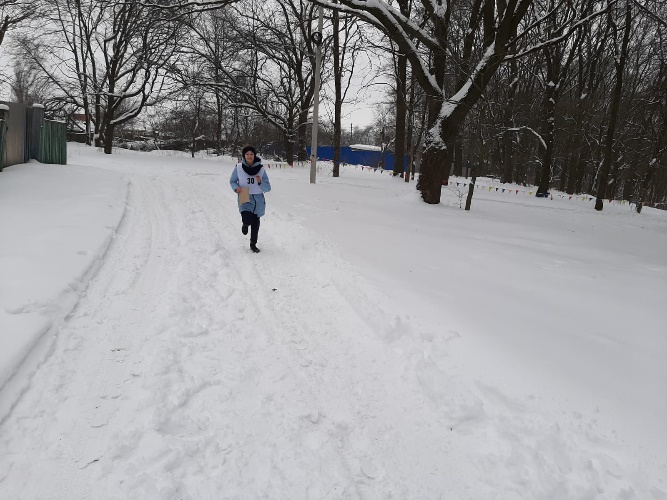 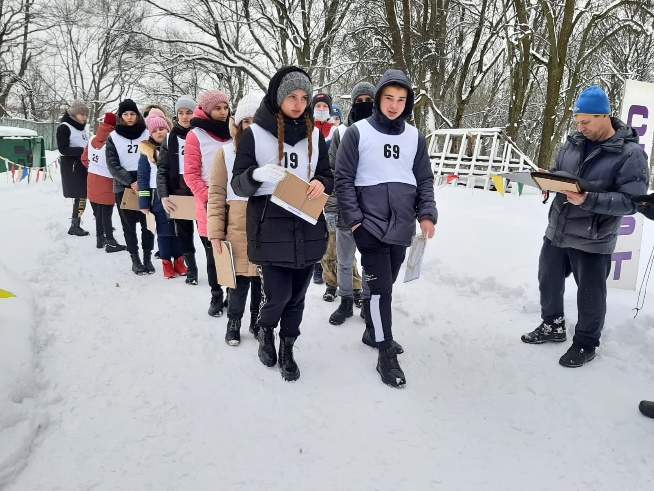 